Temat: Filozofia współczesna.Środki: • podręcznik do języka polskiego Ponad słowami, dział „Współczesność”, s. 65–67 oraz audycja radiowaTeksty:• Albert Camus, Człowiek zbuntowany (fragmenty)• Umberto Eco, Dzieło otwarte (fragmenty) ( zeskanowane strony z podręcznika zamieszczam poniżejCele. Uczeń:• postacie: Albert Camus, Jean-Paul Sartre, Umberto Eco	• wyjaśnia obecność absurdu oraz rolę buntu w życiu człowieka• przedstawia założenia estetyki Umberta Eco• omawia udział odbiorcy w procesie tworzenia sensów dzieła sztuki• wymienia nazwiska najważniejszych filozofów oraz kierunki filozoficzne we współczesnym świecieKROK PO KROKU:Zapisz w zeszycie temat lekcji.Przeczytaj wskazane strony z podręcznika.Wyjaśnij w zeszycie pojęcia i terminy: egzystencjalizm, absurd, bunt, estetyka, dzieło otwarte, pozytywizm logiczny, strukturalizm, dekonstrukcjonizmWypisz najważniejsze założenia Alberta Camusa i Umberto Eco.Wysłuchaj audycji Polskiego Radia dot. Alberta Camusa.https://ninateka.pl/audio/finezje-literackie-1996-zbrodnia-i-swietosc-glowne-problemy-literatury-xx-wieku-odc-2Naucz się pojęć i najważniejszych założeń filozofów. Przydadzą nam się niebawem.Powodzenia 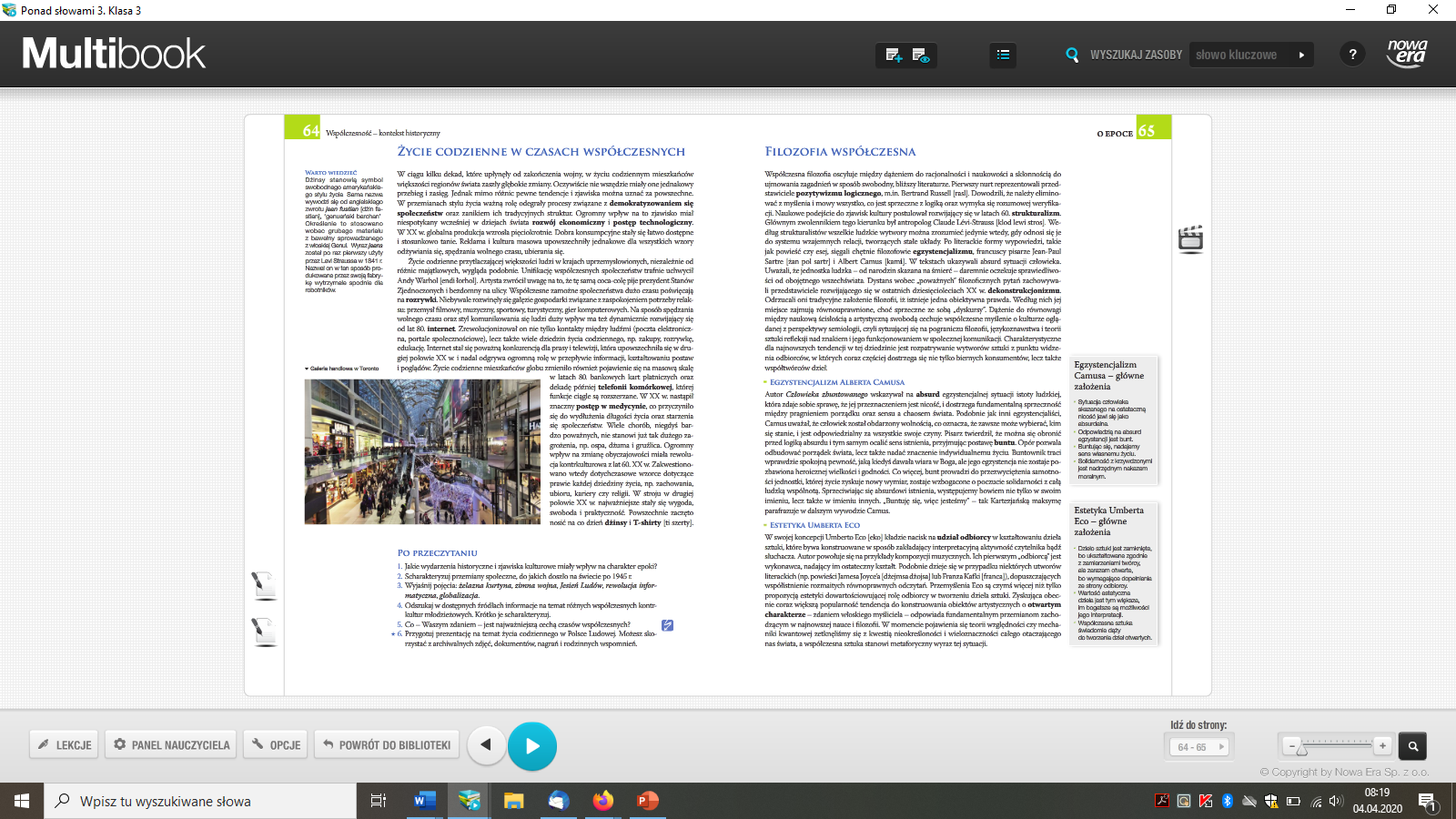 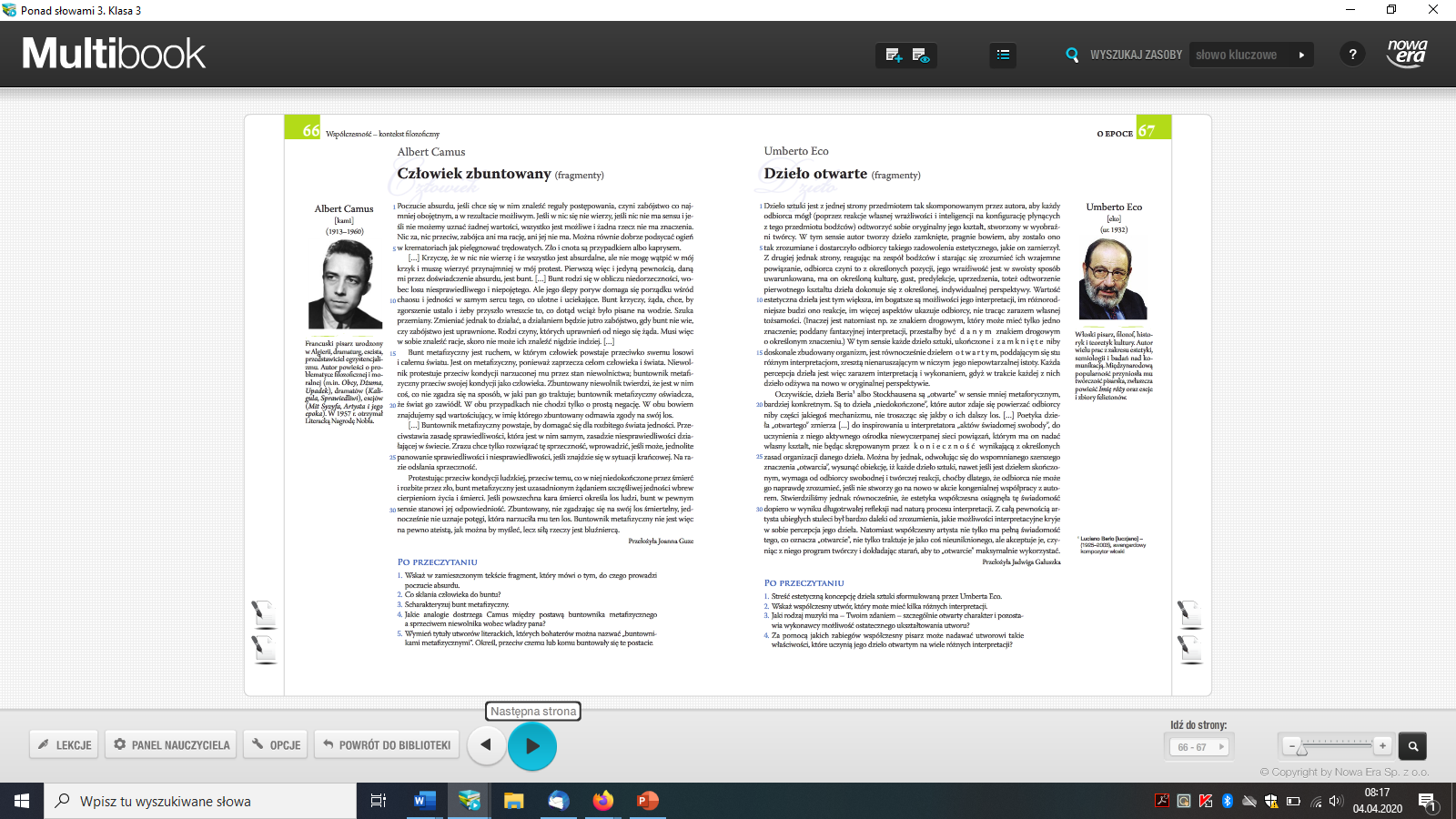 